КАК ДОБРАТЬСЯ:Ассоциация находится в 5 минутах пешком от м. Октябрьское поле (выход №7) или МЦК Панфиловская (выход №1), по адресу: Ул. Маршала Рыбалко, д. 2, корп. 9, подъезд 3, эт. 9. Пешком: пройти через большую детскую площадку, войти в арку рядом с магазином Азбука вкуса, справа почти до конца 3й подъезд, возле кондитерской МонЖенераль. На лифте подняться на 8 этаж, слева по лестнице пешком до 9 этажа. На машине: заезд на территорию ЖК Маршал свободный, припарковать машину можно на территории со двора здания, а также на платной подземной парковке. 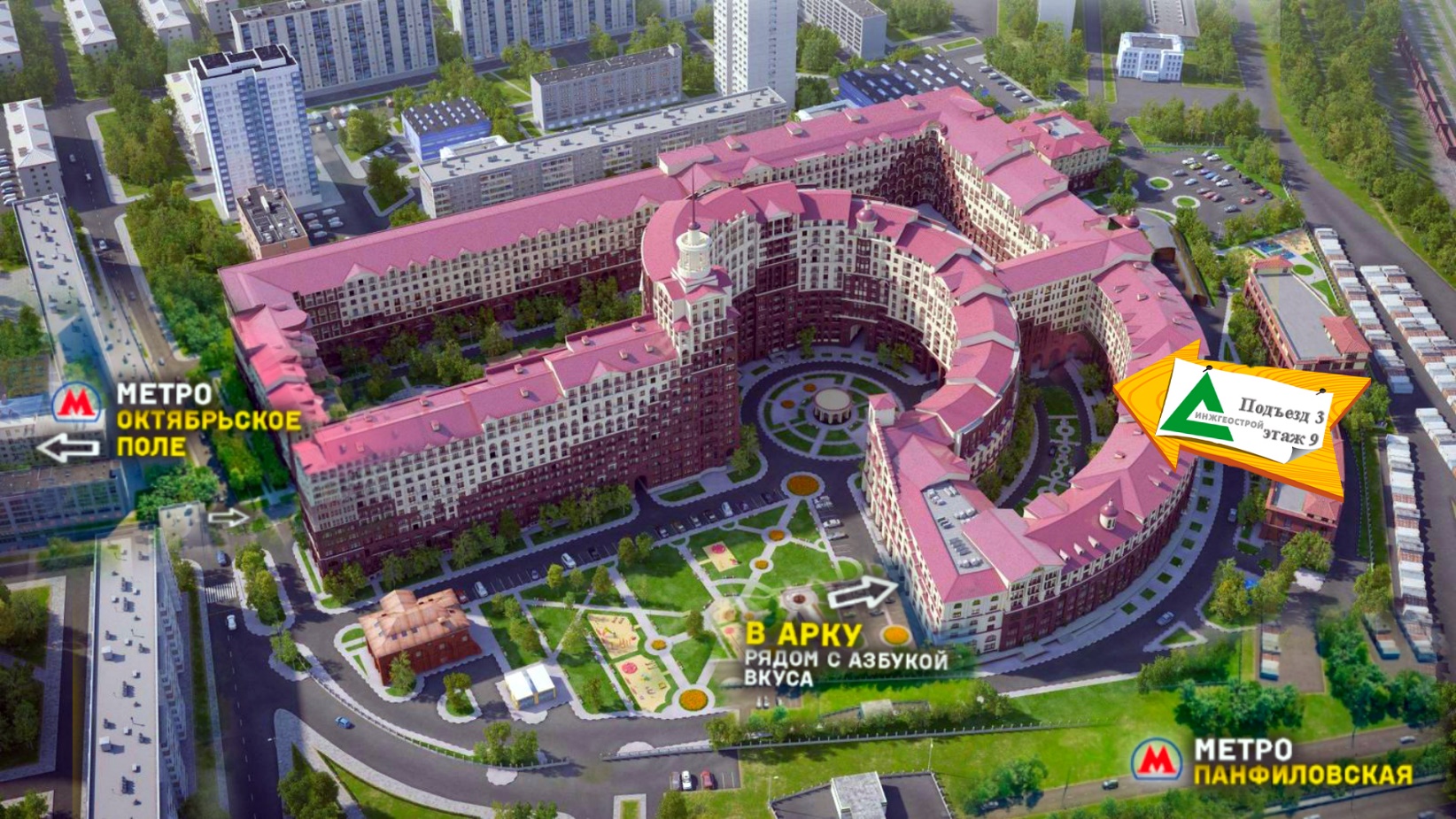 